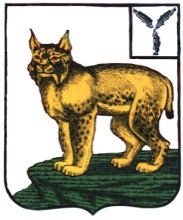 АДМИНИСТРАЦИЯТУРКОВСКОГО МУНИЦИПАЛЬНОГО РАЙОНА САРАТОВСКОЙ ОБЛАСТИПОСТАНОВЛЕНИЕОт 11.02.2020 г.    № 93О внесении изменений и дополнений в Положение о порядке предоставления субсидий за счет средств бюджета Турковского муниципального района на оказание финансовой поддержки социально ориентированным некоммерческим организациям, осуществляющим деятельность на территории Турковского муниципального района, утвержденное постановлением администрации Турковского муниципального района № 405 от 18 марта 2019 годаВ соответствии с Бюджетным кодексом Российской Федерации, Федеральным законом от 6 октября 2003 года № 131-ФЗ «Об общих принципах организации местного самоуправления в Российской Федерации», Федеральным законом от 12 января 1996 года № 7-ФЗ «О некоммерческих организациях», постановлением Правительства РФ от 7 мая 2017 года № 541 «Об общих требованиях к нормативным правовым актам, муниципальным правовым актам, регулирующим предоставление субсидий некоммерческим организациям, не являющимся государственными (муниципальными) учреждениями», Уставом Турковского муниципального района администрация Турковского муниципального района ПОСТАНОВЛЯЕТ:1. Внести изменения и дополнения в Положение о порядке предоставления субсидий за счет средств бюджета Турковского муниципального района на оказание финансовой поддержки социально ориентированным некоммерческим организациям, осуществляющим деятельность на территории Турковского муниципального района, утвержденное постановлением администрации Турковского муниципального района № 405 от 18 марта 2019 года, согласно приложению.2. Опубликовать настоящее постановление в районной газете «Пульс» и разместить на официальном сайте администрации Турковского муниципального района в информационно-телекоммуникационной сети «Интернет».3. Контроль за исполнением настоящего постановления возложить на заместителя главы администрации муниципального района – начальника финансового управления администрации муниципального района Губину В.В.Глава Турковскогомуниципального района 						      А.В.Никитин      Приложение к постановлению      администрации муниципального      района от 11.02.2020 г. № 93Изменения и дополнения, которые вносятся в Положение о порядке предоставления субсидий за счет средств бюджета Турковского муниципального района на оказание финансовой поддержки социально ориентированным некоммерческим организациям, осуществляющим деятельность на территории Турковского муниципального района, утвержденное постановлением администрации Турковского муниципального района № 405 от 18 марта 2019 года1. В пункте 1.1 слова «в рамках реализации муниципальной программы поддержки социально ориентированных некоммерческих организаций Турковского муниципального района на соответствующий финансовый год» исключить;2. Пункт 1.2. дополнить словами «в рамках реализации муниципальной программы «Поддержка социально ориентированных некоммерческих организаций Турковского муниципального района» на соответствующий финансовый год, утвержденной постановлением администрации Турковского муниципального района»;3. Дополнить пунктом 1.8 следующего содержания:«1.8. Результатом предоставления субсидии является достижение получателем субсидии следующих показателей:количество проведенных мероприятий, посвященных дням воинской славы и памятным датам, установленным в Российской Федерации и Турковском муниципальном районе с участием ветеранов Великой Отечественной войны, ветеранов боевых действий, тружеников тыла, ветеранов труда, ветеранов труда;количество проведенных мероприятий, направленных на защиту гражданских, социально-экономических, трудовых и личных прав и законных интересов ветеранов и (или) инвалидов, на социальную поддержку ветеранов и (или) инвалидов.Значения результатов предоставления субсидии устанавливается в соглашении о предоставлении субсидии.»;4. Абзац шестой пункта 2.3 изложить в следующей редакции:«- некоммерческая организация не должна находиться в процессе реорганизации, ликвидации, в отношении нее не введена процедура банкротства, деятельность некоммерческой организации не должна быть приостановлена в порядке, предусмотренном законодательством Российской Федерации.»;5. Абзац третий пункта 2.4 изложить в следующей редакции:«- недостоверность информации, содержащейся в документах, представленных получателем субсидии;»;6. Дополнить пунктом 3.2 следующего содержания:«3.2. Администрация Турковского муниципального района вправе устанавливать в соглашении сроки и формы представления получателем субсидии дополнительной отчетности.»;7. Абзац первый пункта 4.7 изложить в следующей редакции:«. В случае нарушения получателем субсидии условий, установленных при предоставлении субсидии, выявленного по фактам проверок, проведенных главным распорядителем как получателем бюджетных средств и уполномоченным органом муниципального финансового контроля, недостижения значения результата, показателя результата, установленных соглашением, субсидия подлежит возврату в бюджет Турковского муниципального района в полном объеме в следующем порядке:».